La ville de Québec sera l’hôte du Congrès annuel et assemblée générale et de la Conférence nationale des entraîneurs de 2014 de Patinage CanadaOTTAWA (ONT.) – Patinage Canada a annoncé que la ville de Québec, au Québec, sera l’hôte de son Congrès annuel et assemblée générale (CAAG) de 2014, conjointement avec la Conférence nationale des entraîneurs (CNE) de 2014. Les événements se dérouleront du 28 au 31 mai 2014, à l’historique hôtel Fairmont Le Château Frontenac.La ville de Québec a accueilli l’événement la dernière fois en 1999 et le programme de samedi en 2014 comprendra la 101e AGA de l’association. 
« Nous nous réjouissons de réunir notre famille diverse du patinage à Québec pour notre Conférence nationale des entraîneurs et notre Congrès annuel et assemblée générale », a déclaré Cheryl McEvoy, chef, Opérations de Patinage Canada. « La ville a tellement à offrir à nos délégués et membres et nous savons qu’en plus des activités du congrès, ils vivront une merveilleuse expérience dans cette magnifique ville. »« Il s’agit d’une excellente nouvelle pour l’industrie touristique et du patinage local. Ce sera l’occasion rêvée de montrer aux 450 délégués de partout au Canada ce que Québec a à offrir comme destination touristique et d’affaires », a signalé Gabriel Savard, directeur général, Office du tourisme de Québec. « La Ville de Québec et L’office du tourisme s’unissent pour remercier Patinage Canada et nous attendons avec impatience la venue de la grande famille de Patinage Canada encore une fois. »Les délégués et entraîneurs de patinage artistique célébreront à Québec les succès en compétition et en affaires de la saison 2013-2014 et brosseront un tableau des buts et des orientations au cours des prochaines années.-30-Patinage Canada, l’organisme national directeur responsable du développement et de l’administration du patinage au Canada, est la plus importante association de patinage artistique au monde. Comptant plus de 5 000 entraîneurs inscrits, l’association offre des programmes de patinage aux athlètes de tout âge, dans presque 1 300 clubs et écoles de patinage d’un bout à l’autre du pays. Patinage Canada se voue à permettre à tous les Canadiens d’acquérir des aptitudes à la vie quotidienne et d’expérimenter la puissance, la force et la créativité d’un des principaux sports du Canada.En 2012, Patinage Canada a produit deux champions du monde, Tessa Virtue et Scott Moir en danse sur glace et Patrick Chan chez les hommes. Il s’agit de la première fois depuis 1993 que le Canada produit deux champions du monde seniors. « Patinage Canada… initie les Canadiens au patinage depuis 125 ans »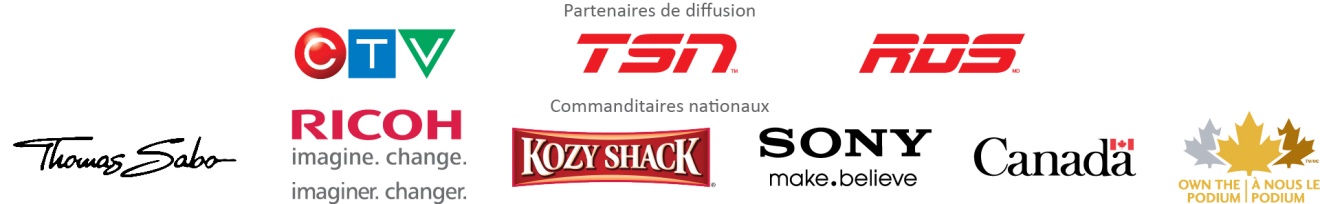 COMMUNIQUÉ DE PRESSELe 28 novembre 2012Pour renseignements : Coordonnatrice des relations publiques613.747.1007, poste 2547
ebowie@skatecanada.ca 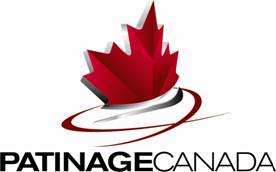 